Sturbridge Tourist Association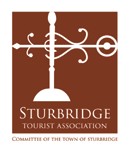 A Committee of the Town of SturbridgeMeeting Agenda         Wednesday, June 14, 2023 – 5:30 p.m. 301 Main Street,  2nd Floor – Sturbridge MA 01566Call to OrderReview of Minutes for Meeting of May 31, 2023Guest: Shane Burke, Supreme Sound and Lighting – STA Tourism GrantNew BusinessReview, Discussion and Final Budget Votes for FY 2023 STA BudgetPreliminary Discussion of FY 2024 STA BudgetNext Meeting:  Wednesday, July 12, 20238    Adjournment